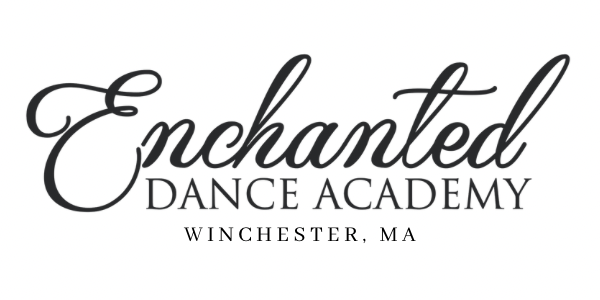 TUITIONTuition is a season rate for 30 scheduled weekly classes during the dance season. A minimum of 32 - 36 classes are scheduled for each class throughout the season. 2 scheduled classes are reserved for unscheduled studio closings due to weather/emergency. Weekly class totals vary by day of the week due to scheduled studio closings - see website homepage for list of studio scheduled closing dates.Scheduled classes attended beyond (30) result in classes free from tuition.  FULL SEASON COST(Determined by dancer’s weekly class hour total. Cost begins to decrease as weekly hours increase)30 minutes = $500.0045 minutes= $550.001 hour  = $600.001.5 hour  = $900.002 hours  = $1,200.00(hours/rates continue on tuition cost/installment scale below)TUITION INSTALLMENTSSeason tuition is divided into 10 equal installments & paid in multiples of 3 on bill due dates. An alternative pay plan - up to 10 equal payments is reserved for families not able to meet the standard 4 payment bill cycle.TUITION PAYMENT OPTIONS:PAY SEASON COST 100% UPFRONT : 10% discount.Request by email following initial registration. This discount is available for registrations prior to Nov 30. All payments are due immediately following the discount request.STANDARD DEFAULT BILLING PROCESS: 4 Billing Periods1st bill:  Initial registration - 1 installment payment (+ season registration fee)2nd bill: Oct 1st - 3 installments due3rd bill:  Jan 1st - 3 installments due4th bill:  Apr 1st - 3 installments dueTUITION DUE DATES: Standard Default Billing ProcessTUITION EXAMPLE:  Tuition for one - (1) hour weekly classSeason Tuition Total  = $600.00Tuition Installment Amount  = $60.00  See tuition scale for additional installment amount calculations based on number of classes and total weekly class hours.HOW TO PAY TUITIONONLINE using debit/credit - DSP merchant services or PayPalA link is listed on the tuition bill/statement providing quick access to your account.Visit our web home page - www.enchanteddanceacademy.comSelect the box to login to your account - “log into your parent portal/view bill”.IN THE STUDIO Drop box is located at the visitor sign-in table inside the lobby (25/33 East).Debit/credit payment may be made in the studio (25/33 East St) if a lobby attendant is available.MAIL CHECK TO: Enchanted Dance Academy 25 East Street, Winchester, MA 01890TUITION SCALE Tuition hourly rate/total begins to decrease as weekly class hours increaseSibling Discount: 10% off, auto-calculated upon enrollmentTuition is capped at 7 (individual dancer) weekly hours, decreasing total tuition up to 20%FAQ /SUMMARYHOW IS TUITION CALCULATED AND HOW IS IT BILLED?Tuition is a season rate for each dance class. Rates are structured based on class time/duration. Season tuition totals are divided to create 10 equal installment amounts. Multiple installments are collected on bill due dates - see tuition policy details. Note: Installments do not represent payment for calendar months. Installments are an equal division of the season tuition.IS TUITION PRORATED IF MY DANCER REGISTERS LATE?Tuition total is calculated when enrollment occurs, for remaining season scheduled classes.Following registration, a manual bill adjustment (debit/credit) may be applied to catch up.HOW MANY CLASSES ARE INCLUDED IN THE SEASON’S TUITION?Season tuition total is based on 30 scheduled classes.Season tuition includes 30-36 progressive dance education scheduled classes mid September -mid June. The amount of scheduled classes varies for each day of the week based on studio scheduled closings/holidays - see website for calendar/studio closings.AM I REIMBURSED IF THE STUDIO CANCELS A CLASS?No.Two weather/emergency studio closings are included in tuition cost. However, if not used, the season is not shortened and there is no additional tuition cost. These classes are free from tuition. Any dance class resulting in less than 30 scheduled classes in the season due to cancellations will result in class rescheduling or reimbursement.AM I REIMBURSED IF MY DANCER MISSES A SCHEDULED CLASS?No.Dancer absences are not reimbursed. Class makeup is offered throughout the season and encouraged to maintain overall conditioning & strength –see attendance policy.CAN MY DANCER ATTEND & PAY ONLY PART OF THE SEASON?EDA does not offer a pay per class option or partial season. This process does not align with EDA’s program model, overall curriculum, & season calendar of scheduled classes. Attendance and season tuition is expected through each season.WHAT IF I AM LATE MAKING PAYMENTS?A $5 late fee will be added for every 30 days a bill remains outstanding. We will make every effort to work with families who need alternate pay arrangements.NON-TUITION COSTS & FEESAnnual Dance RecitalWhen: Recital is held at the end of the season in June(specific date indicated by December each season)Where: Location is announced mid-seasonDance Recital Costumes Cost - Approximately  $70.00 - $95.00 eachPayments per costume/per classProcessA bill/notice will be emailed or sent home with dancersDance Recital TicketsWe typically use a vendor/software to manage the sales and tracking process.Cost approximately $30-$40 per ticket*additional fees may applyProcessMid Season - a notice is emailed detailing ticket purchase processTickets selected and  paid for online Seating based on first come first serve/reserved seatingTickets may be available to purchase at recital eventAdditional Notes:Season tuition costs/scale is subject to change anytime. Auto payments are not available at this time.TUITION DUE DATESAMOUNT DUERegistration 1 installment + $25 season registration fee October 1  3 installments   January 1 3 installments  April 13 installments   TUITION Due DatesAmount DueRegistration Example: 1 hour class1 installment + $25 registration fee  $85.00  ($60 + $25)October 1  3 installments  due Oct 1  $120.00       ($60 x 3)January 1 3 installments due Jan 1   $120.00       ($60 x 3)April 13 installments due Apr 1   $120.00      ($60 x 3)TOTAL WEEKLY CLASS HOURSINSTALLMENT AMOUNTSEASON TUITION TOAL0.5 HRS$50$5000.75 HRS$55$5501 HR$60$6001.25 HR$75$7501.5 HR$90$9001.75 HR$105$1,0502 HR$120$1,2002.25 HR$123$1,2302.5 HR$136$1,3602.75 HR$149$1,4903 HR$165$1,6503.25 HR$178$1,7803.5 HR$191$1,9103.75 HR$204$2,0404 HR$220$2,2004.25 HR$212$2,1204.5 HR$224$2,2404.75 HR$236$2,3605 HR$250$2,5005.25 HR$263$2,6305.5 HR$276$2,7605.75 HR$289$2,8906 HR$300$3,0006.25 HR$312$3,1206.5 HR$324$3,2406.75 HR$336$3,3607+ HR$350$3,500